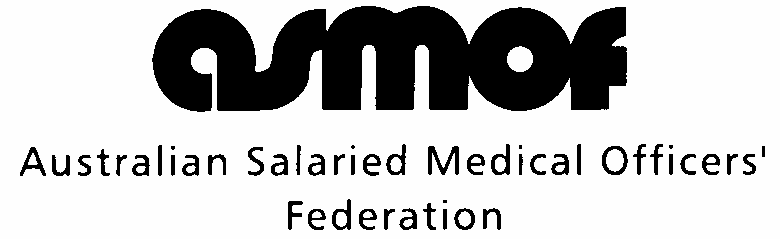 ABN 21 876 890 225Registered Office: Unit 2/25 Parap Road, Parap NT 0820Telephone: (08) 8981 7479 Facsimile: (08) 8941 0937 Email: asmofnt@amant.com.au(PO Box 2299, PARAP NT 0804)APPLICATION FOR MEMBERSHIPI, the undersigned, hereby apply to be admitted as a Member of the Australian Salaried Medical Officers Federation and if admitted Iagree to comply with the rules of the Federation and any amendment made in the manner provided by such rules.Name  ...................................................................................................................................................... Sex:         M             F FAMILY NAME                                                GIVEN NAMESHome Address: ................................................................................................................................................................................................ Qualifications: ……..........................................................................................................  Speciality: .............................................................. Where and by whom employed: …….............................................................................................................................................................. Work address (Postal): .................................................................................................................................................................................... E-mail address: …………………………………………………………………..…Mobile:  …………………………………DOB: ..…………….I am employed on a:                                            Full time basis                       $28 per fortnight (includes GST)I am / am not, a financial member of the Australian Medical Association(If you are a financial member of the AMA, the cost is NIL)............................................................................   ...... /...... /…..Signature of Applicant                                       Date.........................................................................................................................................................................Australian Salaried Medical Officers FederationNorthern TerritoryAUTHORITY FOR DEDUCTION FROM SALARYTo the Paymaster: ....................................................... .............................................................................................................................. Name: ........................................................................................................................................................................................................... I hereby authorise the Commonwealth / the Government of the Northern Territory / the above-named Employer, its duly authorisedservants and agents, to deduct each fortnight from my salary my fortnightly subscription to ASMOF Northern Territory Branch currently$................... per fortnight (including GST) and pay into ASMOF Northern Territory BSB: 083-004 with Account#: 32-638-9546.The amount to be deducted in accordance with this authority shall be the amount which the Secretary or Treasurer of the Northern Territory of ASMOF shall certify and advise to you as the amount of my fortnightly subscription payable by me in accordance with the rules of ASMOF.This authority shall remain in force until revoked by me in writing.Date ………… ……………………………                    	 Signature: ...............................................................................................AUSTRALIAN SALARIED MEDICAL OFFICERS FEDERATION NORTHERN TERRITORYINFORMATION TO BE SUPPLIED TO APPLICANTS FOR MEMBERSHIP OF THE FEDERATIONRule 8 of the Federation provides, in part, as follows:“(3)          Applicants for membership shall be informed, in writing of:(i)             the financial obligations arising from membership; and(ii)            the circumstances and the manner in which a member may resign from the Federation;”The following is a summary of the main features of the Federation’s Rules relating to these matters.  A full copy of the Rules of the Federation is available to members at a cost $2.20 (includes GST).  Non-members may inspect or purchase a copy of the Federation’s Rules at any office of the Australian Industrial Registry.RULE 11 – RESIGNATIONA member may resign from membership by written notice addressed and delivered to the Branch Secretary.  Resignation from membership takes effect:(i)             where the member ceases to be eligible to become a member of the Federation: (a)           on the day on which the notice is received by the Federation; or(b)           on the day specified in the notice, which is a day not earlier than the day when the member ceases to be eligible to become a member.whichever is later, or(ii)            in any case:(a)           at the end of 2 weeks after the notice is received by the Federation, or(b)           on the day specified in the notice;whichever is later.Any dues not paid by a former member of the Federation may be sued for and recovered in a court of competent jurisdiction as a debt to the Federation.   In special circumstances, the Federal Council may accept the resignation of a member and release the member from any or all outstanding obligations to the Federation.RULE 12 - CESSATION OF MEMBERSHIP AND ASSOCIATESHIPWhere a member whose subscriptions are paid by payroll deductions has ceased to be eligible to become a member of the Federation and there were no moneys owing to the Federation at the time, the Secretary may deem the member to have resigned from membership and strike his or her name from the Register of members.The cessation of a person’s membership shall not affect his or her liability (if any) to the Federation for unpaid dues, levies or other moneys.RULE 13 - ENTRY FEES AND SUBSCRIPTIONSAny applicant for membership or member, the payment of whose subscription is the subject of an agreement between his or her employer and the Federation  for payroll deduction of  membership subscriptions, shall  be, during the currency  of such agreement,  a financial member  of the Federation.Members of the Federation who choose to pay subscriptions directly to the Federation must make their payments to the Branch Assistant Secretary/Treasurer of the Branch.  All subscriptions shall fall due for payment on the first day of January in the year to which they relate and shall be paid in full prior to the first day of April in the same year.A member whose subscription is 21 days in arrears shall be deemed to be and remain an unfinancial member until payment of the amount in arrears is made.RULE 14 - CAPITATION DUES AND LEVYThe Federal Council, or Federal Executive, shall have the power to impose levies on the Federation’s membership.  Levies shall be payable not later than 28 days after the date upon which the Federal Secretary gives notice of the imposition of the levy.  A member who fails to pay a levy within this time shall be deemed an unfinancial member until such time as the levy is paid.  The Federal Executive may waive payment of a levy either in whole or in part where satisfied that the circumstances of a member are such that waiver is justified.An unfinancial member shall not be entitled:RULE 15 - UNFINANCIAL MEMBERS(a)           to any of the rights or privileges of membership; or(b)           to hold any office or to nominate any person for election to any office or to vote or any Federation ballot or election; or(c)            to vote or speak at any meeting of the Federation.Where a member’s subscription has been in arrears for a period in excess of three months, the Branch Secretary shall, in writing, notify that member of the arrears and require payment of same within 14 days.  Where a member’s subscription has been in arrears for a period in excess of three months and that member does not within 14 days from the date of being notified of that arrears by the Branch Secretary, pay to the Assistant Secretary/Treasurer all outstanding subscriptions, that member shall be deemed to have forfeited his or her membership in the Federation and his or her name shall be struck from the Register of members. “Subscription” in this Rule means all or part of the annual subscription and any levy.RULE 67 - MISCONDUCT BY MEMBERSWhere Federal Council imposes a fine upon a member found guilty of an offence, the fine imposed shall not exceed the amount of the annual subscription payable by that member for that year.   Where a fine is imposed upon a member the member shall pay the fine to the Assistant Secretary/Treasurer not later than 21 days from the date upon which it is imposed.  A member who fails to pay a fine within this period shall be deemed to be an unfinancial member until such time as the fine is paid.Part-time basis                (see below)If part-time, number of days:2 days per week               $11.20 per fortnight (includes GST)(Min contributions are as per 2 days p/w)2½-3 days per week         $16.80 per fortnight (includes GST)3½-4 days per week         $22.40 per fortnight (includes GST)